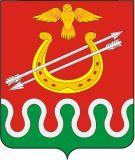 Администрация Боготольского района Красноярского края ПОСТАНОВЛЕНИЕ Об утверждении средней рыночной стоимости одного квадратного метра общей площади жилого помещения по Боготольскому району В соответствии с частью 6 статьи 43 Федерального закона от 06 октября 2003 года №131-ФЗ «Об общих принципах организации местного самоуправления в Российской Федерации», Приказом Министерства строительства и жилищно-коммунального хозяйства Российской Федерации от 27 июня 2017 года №925/пр «О нормативе стоимости одного квадратного метра общей площади жилого помещения по Российской Федерации на второе полугодие 2017 года и показателях средней рыночной стоимости одного квадратного метра общей площади жилого помещения по субъектам Российской Федерации на III квартал 2017 года», руководствуясь статьей 18 Устава Боготольского района, ПОСТАНОВЛЯЮ: Утвердить среднюю рыночную стоимость одного квадратного метра общей площади жилого помещения по Боготольскому району на 2018 год для расчета размеров социальных выплат на приобретение (строительство) жилых помещений за счет средств федерального, краевого и местного бюджетов в размере 17 906 (семнадцать тысяч девятьсот шесть) рублей 40 копеек. Контроль за исполнением настоящего Постановления оставляю за собой. Опубликовать настоящее Постановление в периодическом печатном издании «Официальный вестник Боготольского района» и разместить его на официальном сайте Боготольского района в сети Интернет – www.bogotol-r.ru Настоящее Постановление вступает в силу в день, следующий за днем его официального опубликования. Глава Боготольского района                                                                   А.В. Белов «13» октября 2017 года г. Боготол №469-п 